Резюме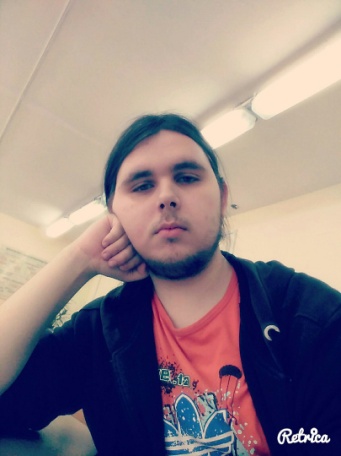 соискателя на должностьТехник-программист, администратор баз данныхПерсональные данныеФамилия 			КузнецовИмя 			МаксимОтчество 			СергеевичДата рождения 		26 ноября 1996 год Конт. Телефон 		+7 909 829 99 70 E-mail 			maxhunter707@yandex.ru Место проживания 	681000, г.Комсомольск-на-Амуре, ул. Первостроителей 21Семейное положение 	не женатДети 			нетОбразование 	2013-2017 гг. Краевое государственное бюджетное профессиональное образовательное учреждение «Комсомольский-на-Амуре колледж технологий и сервиса». Специальность «Программирование в компьютерных системах», Квалификация – техник-программист Данные о сертификации:	16 апреля 2016 год, сертификат № ??? о соответствии профессии 16199 Оператор ЭВ и ВМНаправление 
профессиональной 
деятельностиформализация и алгоритмизация поставленных задач; написание программного кода с использованием языков программирования, определения и манипулирования данными; оформление программного кода в соответствии с установленными требованиями; проверка и отладка программного кода; разработка процедур интеграции программных модулей, проектирование программного обеспечения. Основные умения, 
навыкииспользование методов и приемов формализации и алгоритмизации задач; использование программных продуктов для графического отображения алгоритмов; применение выбранных языков программирования для написания программного кода; использование выбранной среды программирования и средств систем управления базами данных; применение нормативных документов, определяющих требования к оформлению программного кода; применение методов и приемов отладки программного кода; выявление и интерпретация сообщений об ошибках, предупреждений; применение современных компиляторов, отладчиков и оптимизаторов программного кода; разработка и оформление контрольных примеров для проверки работоспособности программного обеспечения. Основные знания методы и приемы формализации задач;методологии разработки программного обеспечения;языки программирования и среды разработки; состав аппаратной части компьютерного оборудования; системное программное обеспечение и программное обеспечение; механизмы резервного копирования и восстановления информации; методы извлечения и просмотра данных; методы создания баз данных и объектов баз данных. Опыт работы Май 2010 г.- июль 2016 г. оператор ЭВМВладение
иностранными 
языками Английский язык (разговорный, перевод); Личные качества обучаемость; коммуникабельность; ответственность; самостоятельность; 